IEEE ANTENNAS AND PROPAGATION SOCIETY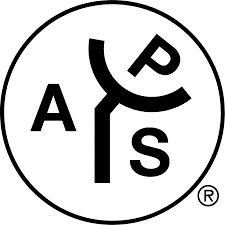 Graduate Fellowship Program - Quantum Technologies InitiativePurpose:To recognize and provide financial assistance to graduate students who show promise and interest in pursuing a graduate degree in engineering electromagnetics with a focus on quantum techniques. Award:Up to four $5,000 awards will be granted in 2021. The awards will be presented at the 2021 IEEE AP-S Symposium on Antennas and Propagation and USNC-URSI Radio Science Meeting, December 4-10, 2021, in Singapore. Limited travel support (up to a maximum of $1000 USD) is available to enable the winners to attend the symposium. Note that this additional financial support does not include expenses related to registering for the conference, and that it will be paid based on receipts and a filled-out IEEE Expense Form. The request will need to be approved by your Mentor and submitted to the Fellowship Chair prior to attendance for approval.Conditions:The applicant must be actively pursuing a graduate degree in electrical engineering, applied physics, or other appropriate field on a full‐time basis at an accredited institution of higher learning.It is expected that the applicant will be engaged in studies and research or thesis related activities for at least 12 months following the award.The award is for the sole use of the graduate student.The award is granted in addition to any other support being received by the applicant.There is no limit to the number of applicants from one institution. However, only one award will be made per institution per year.Applications for the Fellowship Awards must be submitted not later than September 1, 2021.Awards will be made at a designated function at the Symposium. If the student so chooses or is unable to attend the Symposium, the monetary award can be deposited directly in the student’s bank account.Eligibility:Applicant must have a B.S./B.A. in engineering, applied physics, computer science or other appropriate field from an accredited institution of higher learning.Applicant must be enrolled in an MS/M.Sc. or Ph.D. program as a full‐time student in an accredited, degree granting institution of higher learning.Applicant must be engaged in research necessary for the degree program, not just course work.Research work must clearly be in the quantum electromagnetics area, supervised by a full‐time faculty member.Applicant and Faculty Supervisor must both be members of AP-S.There are no restrictions as to citizenship or location of the institution. This award is open to students from across the world.Award Winner ResponsibilitiesThe award winner provides: the research plan title and abstract, university affiliation, the advisor’s name and e-mail address, the anticipated date of graduation, the URL to the winner’s professional web page, LinkedIn or similar page, and a photograph (headshot). This information is for use on the IEEE Antennas and Propagation Magazine and AP-S webpages.At the end of the 12 month grant period, the winner prepares a one‐page report summarizing the outcomes of the project (incl. referencing any publications that may have resulted in part from the fellowship project work, an impression about having attended the AP-S/URSI symposium, etc. …), and indicating his/her next career plans. This report will replace the research plan abstract on the above-mentioned Webpages.The winner is encouraged to provide a contact e‐mail address to the Chair for a period of 3 years after the fellowship, such that the Chair may ask for input on an annual basis to track the career path of the fellowship recipient.Application:The application form and instructions are available at https://uwm.edu/engineering/ieee-antennas-and-propagation-society/The completed application should be uploaded to the same web site/ The file to be uploaded should be one pdf file, grouping the following documents:A completed application form.The supporting documents as described in the application form.In addition, it is the responsibility of the student to ensure that the supervisor’s letter of reference reaches the Chair by the deadline. This letter must be sent by the supervisor him/herself to the e-mail address george@uwm.eduIf any item(s) is missing the application will not be considered for the award.Chair’s Name and Email Address: Prof. George Hanson, george@uwm.eduDeadline: September 1, 2021Announcement: Winners will be notified by September 15, 2021 to allow time for visa and travel arrangements to the symposium.Revised: April 26, 2021IEEE ANTENNAS AND PROPAGATION SOCIETYGraduate Fellowship Program - Quantum Technologies InitiativeApplication FormApplicant Information: (Please type or print clearly)Name				 Last	First	MiddleAddress	_ Address	_ Address	_ EMAIL:	_Phone #	Gender (M/F)Previous Education:Current Education:Degree	Sought		_ Starting Date  	Expected Completion Date2Institution	_ 	 			 _ Name of Advisor		_	_ EMAIL (advisor)	_ 		1 Include a brief description of the grading system including the maximum possible grade on a separate page.2 It is required that the student be engaged in research/studies for at least 12 months after the fellowship award.Phone # (advisor)  	IEEE Membership Details:Describe/List and group the following in one merged pdf file:Research TitleApplicant’s NameUniversity Name and LocationResearch Plan AbstractResearch plan: a 2-5 page document which includes the research topic and describes, in sufficient depth, the research being conducted. If this is a multi- student project, this document must clearly identify the goals of the project and the specific contributions of the applicant in adequate detail.Publications/Reports/Papers in which the applicant had a significant contribution. Describe briefly the applicant’s contribution in each case. Please include copies of the main publications in an appendix.Proposed budget (top-level plan for spending award funds).List of relevant courses taken and grades received in these courses.Copies of undergraduate and graduate transcripts including the latest transcript from the student’s present institution. These may be scans of the originals, and/or unofficial transcripts.Brief description of the grading system used to rate the academic performance of the applicant.Plans for further course work.Awards/Scholarships	received	by	the	applicant.	Briefly	describe	the significance of the award.Relevant previous experience.Any IEEE Student Chapter involvement.Anything else you would like to tell us about yourself (limit 1 page)Additional document needed:1. A reference letter for the applicant from the faculty research supervisor. This letter is prepared by the research supervisor and is emailed directly to theChair. In this letter the supervisor must indicate also the expected completion date of the student’s degree that should correspond to (or be consistent with) the one reported in the application.Name of InstitutionDegree AwardedGrade1Under- GraduateGraduateOtherStudentAdvisorMembership NumberIEEE RegionAP-S MemberYes	No  	Yes	No  	